Publicado en Madrid el 10/09/2021 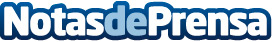 Cómo saber si un niño puede estar siendo víctima de ciberacosoYa con el mes de septiembre y el curso escolar 2021/2022 comenzado, comienzan las dudas y los conflictos relacionados con el acoso escolar, también conocido como bullying. Se trata de una lacra social que cada vez tiene mayor impacto en forma de cyber-bulluying. Por esta razón, Panda Security ha elaborado un decálogo de indicios para saber si un niño o una niña están siendo víctimas de este tipo de acosoDatos de contacto:Lucinio Muñoz 667574131Nota de prensa publicada en: https://www.notasdeprensa.es/como-saber-si-un-nino-puede-estar-siendo Categorias: Infantil Ciberseguridad Ocio para niños Cursos http://www.notasdeprensa.es